Publicado en Cuauhtémoc el 08/06/2018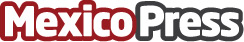 Expertos se dan cita en Expo Carga 2018 para abordar tendencias de comercio exterior El país invitado será Singapur que está interesado en una colaboración estrecha con MéxicoDatos de contacto:Monserrat Vila LopezRelaciones Públicas(55) 8852 6102 Nota de prensa publicada en: https://www.mexicopress.com.mx/expertos-se-dan-cita-en-expo-carga-2018-para Categorías: Internacional Nacional Logística Eventos Recursos humanos Ciudad de México Otras Industrias http://www.mexicopress.com.mx